What is happening?Luminist is replacing the local copy of Document Direct as of Monday, May 2, 2016The link below will direct the customer to the GTA landing page that will contain help / information / adobe reader / zip file app / associated information to assist in searching and printing reports from TeamWorkshttps://ebill.ga.gov/What do agencies need to do?To launch Luminist, go to:  https://ebill.ga.gov/luminist/index.jsp# A default repository will need to be set upOn top right click the wheel – a drop down will be displayed to choose the repository, for the purposes of this example we are using INFOSSG, yours may be different.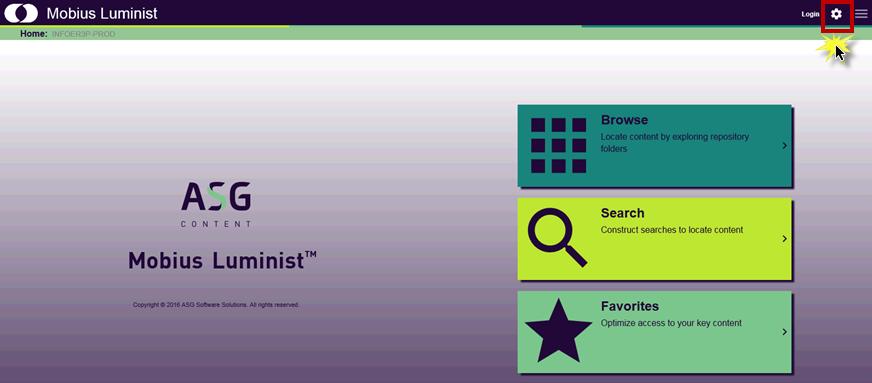 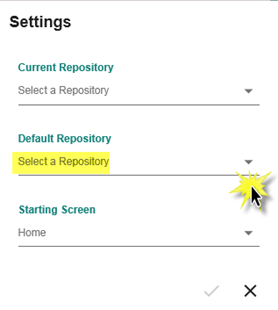 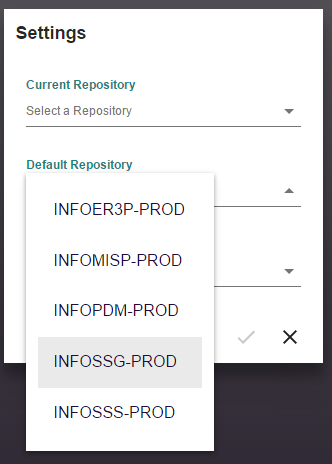 Click the check at the bottom of the popup page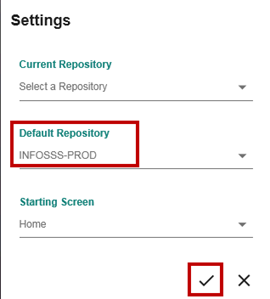 Note the selected default repository will now display at the top left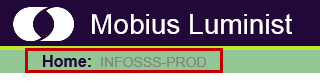 How do I launch and access Luminist?Click login located top right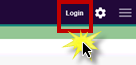 Popup window – enter userid/password – click login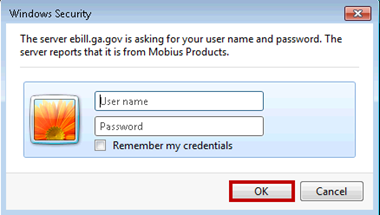 Click on dark green browse button to locate reports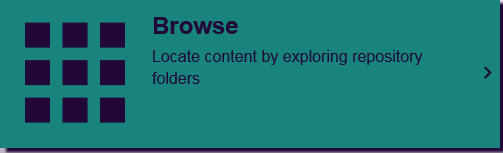 How do I locate reports in Luminist?On left side – the Browse: INFOSSG-PROD/INFOMISP-PROD should appearOn left side – the Reports folder should be visibleClick on Reports folder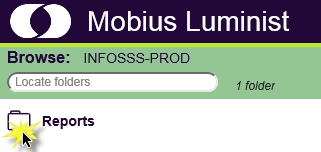 The following examples/screenshots are from the INFOSTT repository in the TEST environment, but all repositories in production work exactly the same.Enter 2 digit module + 3 digit BU (GLXXX) in the Locate Folder field to locate report by moduleSelect report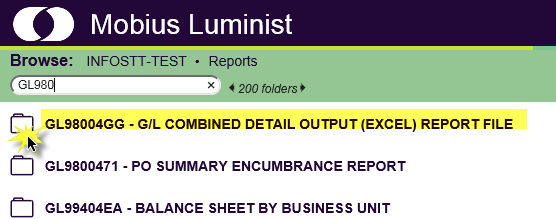 The versions (report run date) of the report will be displayed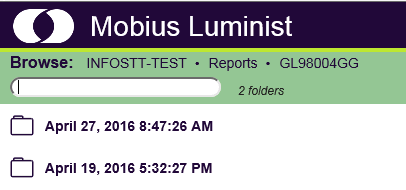 Choose a version – if you receive a 500 error – the report has been archived ...click again it should display in a few secs/mins, as it has to retrieve it from the archived location.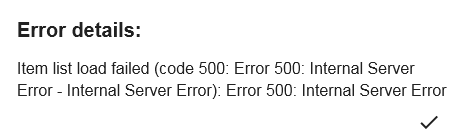 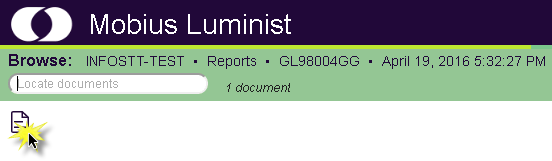 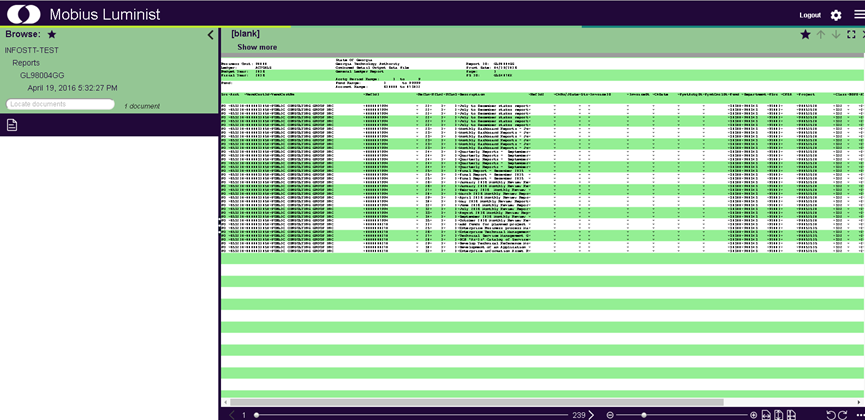 How do I run the GG report and download it to Excel?On top left a piece of paper icon displays – highlight this areaBeside are several options – choose ViewThere report displays on right side of screenOn the piece of paper icon on  left side – highlight and choose extract and filter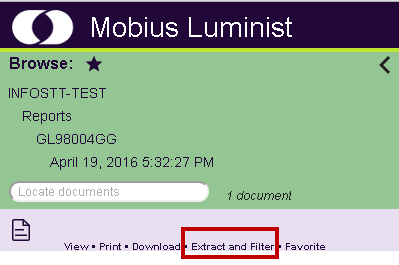 On the left side – the Policy GL46704GG is displayedHighlight and click apply rule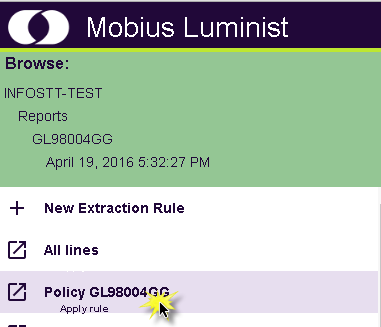 On right side of screen the report displays but is in a different format.At top right click down arrow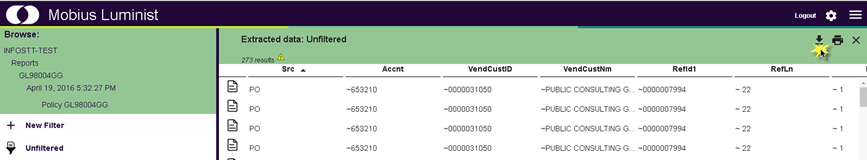 Popup box will appear – download – will list group/format/file name – keep as is for now…and click down arrowThe csv file will be downloaded in zip format – if a zip product is needed we have a recommendation listed on the Luminist landing test website listed at top of emailClick on the file – it may say open / save as…but mostly open file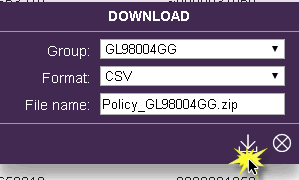 A popup window will appear with the name of the csv file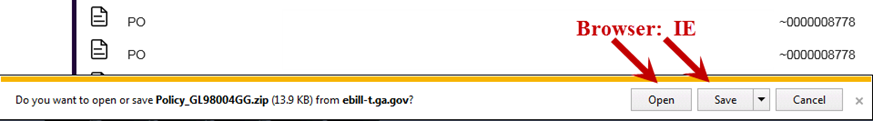 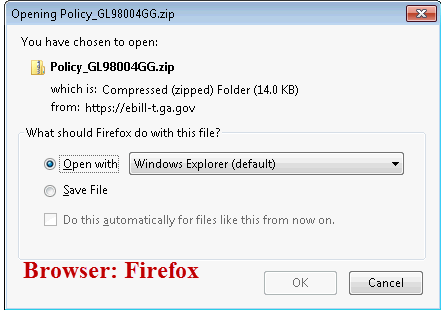 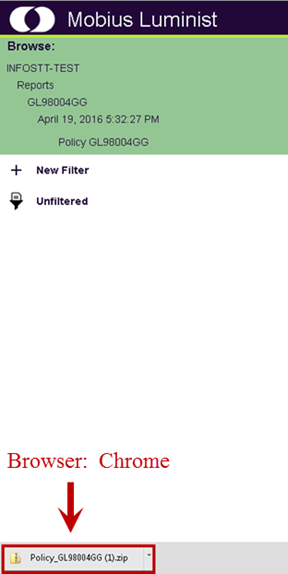 Click on the file name  or open/save – the file will appear in Excel ready to be utilized where needed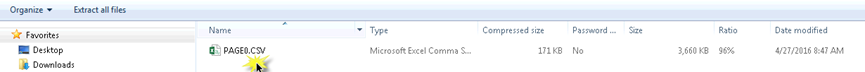 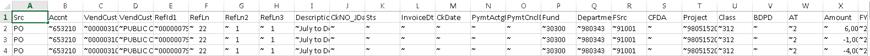 